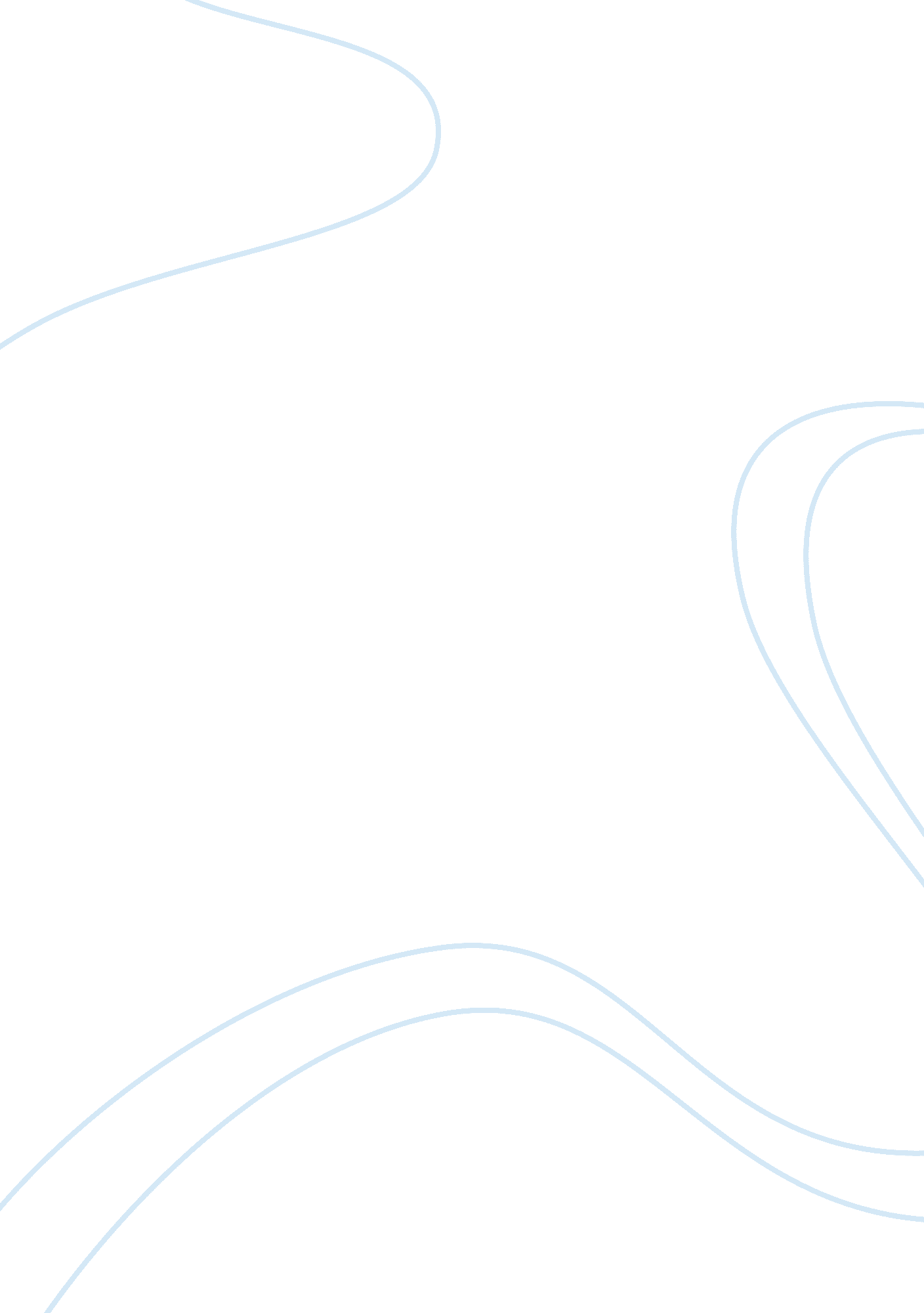 Speak college essay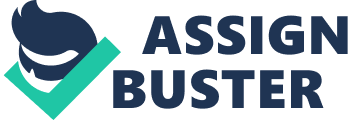 English II STName: __________________________Speak[pic] • Write the date and the topic at the top of the page.• All entries should be a full paragraph (at least 10 complete sentences) that includes: o A topic sentenceo Specific supporting detailso A closing sentenceJournal Entry Topics (with page references):• Choose a statement from the anticipation/reaction guide. Explain why you have the belief that you do (Handout: anticipation/reaction guide).• Describe your first day of high school (3)• Make a list of “ clans” that exist in your school. What is each “ clan” like? Do you belong to vbbvfa “ clan”? (4)• Make a list of five lies “ they” tell you in your school. How would you confront those lies? (5, 148)• Describe a humiliating or embarrassing moment.(8)• Melinda’s room says a lot about her. How does your room express who you are? (15)• What do report cards really say about students • Is school a place where you can really say what you think, or not? Why? (55)• Have you ever felt like there were two “ yous” fighting inside you? Explain. (132)• Communication breaks down in Melinda’s family. If you were a parent, how would communication be in your family? (14)• Why do we sometimes not like people who are really good at things, like sports, music, art, or school? Is this fair? Are adults like this? (20)• Was being a child better than being a teenager? In what ways? In what ways is it better to be older? (99)• What clubs, sports, or activities are you involved in? Is it true that 9th graders “ hang back” and don’t join groups? Why? (23)• Melinda is both relieved and sad not to go trick or treating. What does it feel like to leave childhood traditions behind? (39)• After reading the book, choose a statement from the anticipation/reaction guide. Explain how your belief has changed after reading Speak. (Handout: anticipation/reaction guide). … 